                        CONSENT FOR THE DISPOSAL OF SEPTAGE 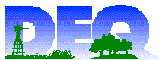 INSTRUCTIONS: This form is for the purpose of providing the Oklahoma Department of Environmental Quality (DEQ) with proof of a permitted disposal facility’s consent for the disposal of septage. Complete one form for each facility.I, ___________________, representing the above-named facility, understand that by signing this                           Printed NameConsent Form, I am certifying to the DEQ that this facility consents to the disposal of septage by        	                                                                                          (Business Name of Licensed Septage Pumper and Hauler)effective      	 and ending  January 31, 20  .   	                     (Start Date)                                                           (End Date)Signature					          Title                                       Date			   DEQ Form No. 645-004										Rev. 07/01/2010DISPOSAL LOCATION (Check One)DISPOSAL LOCATION (Check One)DISPOSAL LOCATION (Check One)DISPOSAL LOCATION (Check One)DISPOSAL LOCATION (Check One)DISPOSAL LOCATION (Check One)DISPOSAL LOCATION (Check One)DISPOSAL LOCATION (Check One)DISPOSAL LOCATION (Check One)DISPOSAL LOCATION (Check One)DISPOSAL LOCATION (Check One)DISPOSAL LOCATION (Check One)DISPOSAL LOCATION (Check One)  WASTE WATER TREATMENT FACILITY*    WASTE WATER TREATMENT FACILITY*    WASTE WATER TREATMENT FACILITY*    WASTE WATER TREATMENT FACILITY*    WASTE WATER TREATMENT FACILITY*    SOLID WASTE LANDFILL   SOLID WASTE LANDFILL   SOLID WASTE LANDFILL   SOLID WASTE LANDFILL   SOLID WASTE LANDFILL   SOLID WASTE LANDFILL   SOLID WASTE LANDFILL   SOLID WASTE LANDFILL   SEPTAGE TREATMENT FACILITY*  SEPTAGE TREATMENT FACILITY*  SEPTAGE TREATMENT FACILITY*  SEPTAGE TREATMENT FACILITY*  SEPTAGE TREATMENT FACILITY*  CITY PERMITTED PRETREATMENT FACILITY*  CITY PERMITTED PRETREATMENT FACILITY*  CITY PERMITTED PRETREATMENT FACILITY*  CITY PERMITTED PRETREATMENT FACILITY*  CITY PERMITTED PRETREATMENT FACILITY*  CITY PERMITTED PRETREATMENT FACILITY*  CITY PERMITTED PRETREATMENT FACILITY*  CITY PERMITTED PRETREATMENT FACILITY*Name:  Facility/Permit No.:Facility/Permit No.:Facility/Permit No.:Facility/Permit No.:Mailing Address: Mailing Address: CityCityState Zip  Zip  Street Address/Location Street Address/Location Street Address/Location City  City  State  Zip  Zip  